Mjera 1.	I Z J A V Akojom se ja _____________________________ iz ______________________, ________________________________, OIB: _______________ , obvezujem prijaviti prebivalište za sebe i članove svoje obitelji,  na adresi kupljenog stambenog objekta u roku 6 mjeseci od zaključenja kupoprodajnog ugovora te zadržati to prebivalište 10 godina od zaključenja Ugovora o financijskoj pomoći.Upoznat/a sam sukladno odredbama Opće Uredbe o zaštiti podataka (EU 2016/679) i odredbama Zakona o provedbi Opće uredbe o zaštiti podataka (Narodne novine broj 42/2018), kako se moji osobni podaci prikupljaju isključivo u svrhu ostvarivanja prava sukladno Programu mjera za poticanje rješavanja stambenog pitanja na području Općine Berek (''Službeni glasnik Općine Berek“, br.03/20) te da se u druge svrhe neće koristiti. Suglasan/na sam i dajem pristanak da se moji osobni podaci prikupljaju i obrađuju u navedenu svrhu.U __________________, ________________              (mjesto)		   (datum)								    __________________________									             (potpis)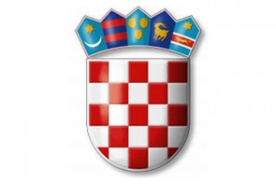 REPUBLIKA HRVATSKAREPUBLIKA HRVATSKAe-mail: opcina@berek.hr www.berek.hrBJELOVARSKO-BILOGORSKAŽUPANIJAOPĆINA BEREKOIB:43345188266; MB: 02539578tel. (043)548-017;Berek 77, 43232 Berek